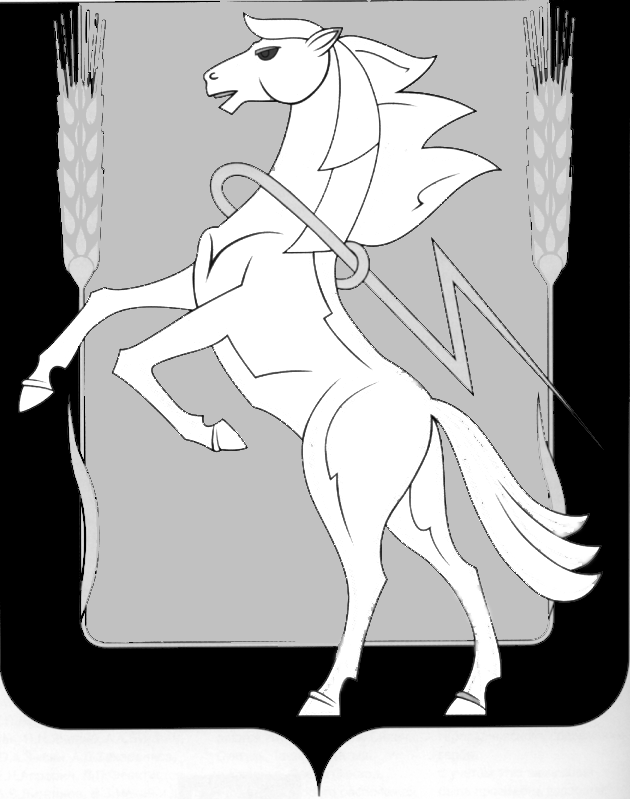 СОБРАНИЕ ДЕПУТАТОВ СОСНОВСКОГО МУНИЦИПАЛЬНОГО РАЙОНАШЕСТОГО СОЗЫВАРЕШЕНИЕот « 16 » августа 2023 года № 531В соответствии с Федеральным законом от 06 октября 2003 года                          № 131-ФЗ «Об общих принципах организации местного самоуправления                        в Российской Федерации», Законом Челябинской области от 15 декабря 2020 года № 288-ЗО «О некоторых вопросах правового регулирования отношений, связанных с инициативными проектами, выдвигаемыми для получения финансовой поддержки за счет межбюджетных трансфертов из областного бюджета», Уставом Сосновского муниципального района, Собрание депутатов Сосновского муниципального района шестого созыва РЕШАЕТ:Утвердить Положение «О реализации инициативных проектов в Сосновском муниципальном районе».Признать утратившими силу следующие Решения:Решение Собрания депутатов Сосновского муниципального района от 17.02.2021 года № 84 «О Положении «О реализации инициативных проектов в Сосновском муниципальном районе»;Решение Собрания депутатов Сосновского муниципального района от 11.03.2021 года № 88 «О внесении изменений в Положение «О реализации инициативных проектов в Сосновском муниципальном районе»;Решение Собрания депутатов Сосновского муниципального района   от 28.01.2022 года № 261 «О внесении изменений и дополнений в Положение «О реализации инициативных проектов в Сосновском муниципальном районе», утвержденное Решением Собрания депутатов Сосновского муниципального района от 17.02.2021 года № 84».Направить настоящее Решение Главе Сосновского муниципального района для подписания и опубликования.Опубликовать настоящее Решение в информационном бюллетене «Сосновская нива» и разместить в официальном сетевом издании «Официальный интернет-портал правовой информации Сосновского муниципального района Челябинской области» http://Сосновский74.рф в сети «Интернет». Настоящее решение вступает в силу с момента официального опубликования.Глава Сосновского                                              Председатель Собраниямуниципального района                                      депутатов Сосновского                                                                                муниципального района                                      ___________Е.Г.Ваганов                                      __________Г.М. ШихалёваО Положении «О реализации инициативных проектов в Сосновском муниципальном районе»